АДМИНИСТРАЦИЯ ЗАТО г. ЖЕЛЕЗНОГОРСКПОСТАНОВЛЕНИЕ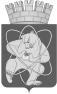       09.09.2022                                                                                                                      № 1850г. ЖелезногорскГородской округ«Закрытое административно – территориальное образование  Железногорск Красноярского края»В соответствии со статьей 179 Бюджетного кодекса Российской Федерации, Федеральным законом от 06.10.2003 № 131-ФЗ «Об общих принципах организации местного самоуправления в Российской Федерации», Уставом  ЗАТО Железногорск, постановлением Администрации ЗАТО г. Железногорск от 21.08.2013 № 1301 «Об утверждении Порядка принятия решений о разработке, формировании и реализации муниципальных программ ЗАТО  Железногорск»,  ПОСТАНОВЛЯЮ:1. Внести в постановление Администрации ЗАТО г. Железногорск от 06.11.2013 № 1752 «Об утверждении муниципальной программы «Управление муниципальным имуществом ЗАТО Железногорск» следующие изменения:1.1. Приложение № 1 к муниципальной программе «Управление муниципальным имуществом ЗАТО Железногорск» изложить в новой редакции, согласно Приложению № 1 к настоящему постановлению. 	1.2. В Приложении № 3 к муниципальной программе «Управление муниципальным имуществом ЗАТО Железногорск»:	1.2.1. Приложение № 2 к подпрограмме «Управление объектами Муниципальной казны ЗАТО Железногорск» изложить в новой редакции, согласно Приложению № 2 к настоящему постановлению.	2. Управлению внутреннего контроля Администрации ЗАТО г. Железногорск (В.Г. Винокурова) довести настоящее постановление до сведения населения через газету «Город и горожане». 	3. Отделу общественных связей Администрации ЗАТО г. Железногорск (И.С. Архипова) разместить настоящее постановление на официальном сайте городского округа «Закрытое административно-территориальное образование Железногорск Красноярского края» в информационно-телекоммуникационной сети «Интернет». 	4. Контроль над исполнением настоящего постановления возложить на первого заместителя Главы ЗАТО г. Железногорск по жилищно-коммунальному хозяйству  А.А. Сергейкина. 	5. Настоящее постановление  вступает в силу после его официального опубликования.Исполняющий обязанностиГлавы ЗАТО  г. Железногорск						А.А. СергейкинИ.о.начальника КУМИ Администрации ЗАТО г.Железногорск								С.М. КочергинаИ.о.начальника КУМИ Администрации ЗАТО г.Железногорск								С.М. КочергинаО внесении изменений в  постановление Администрации ЗАТО г. Железногорск от 06.11.2013 № 1752 «Об утверждении муниципальной программы «Управление муниципальным имуществом ЗАТО Железногорск»Приложение №1Приложение №1Приложение №1Приложение №1Приложение №1к постановлению Администрации  ЗАТО Железногорск  к постановлению Администрации  ЗАТО Железногорск  к постановлению Администрации  ЗАТО Железногорск  к постановлению Администрации  ЗАТО Железногорск  к постановлению Администрации  ЗАТО Железногорск  от 09.09.2022  № 1850от 09.09.2022  № 1850от 09.09.2022  № 1850от 09.09.2022  № 1850от 09.09.2022  № 1850Приложение №1Приложение №1Приложение №1Приложение №1Приложение №1к муниципальной программе "Управление муниципальным имуществом ЗАТО Железногорск"к муниципальной программе "Управление муниципальным имуществом ЗАТО Железногорск"к муниципальной программе "Управление муниципальным имуществом ЗАТО Железногорск"к муниципальной программе "Управление муниципальным имуществом ЗАТО Железногорск"к муниципальной программе "Управление муниципальным имуществом ЗАТО Железногорск"Информация о ресурсном обеспечении муниципальной программы за счет средств местного бюджета, в том числе средств, поступивших из бюджетов других уровней бюджетной системыИнформация о ресурсном обеспечении муниципальной программы за счет средств местного бюджета, в том числе средств, поступивших из бюджетов других уровней бюджетной системыИнформация о ресурсном обеспечении муниципальной программы за счет средств местного бюджета, в том числе средств, поступивших из бюджетов других уровней бюджетной системыИнформация о ресурсном обеспечении муниципальной программы за счет средств местного бюджета, в том числе средств, поступивших из бюджетов других уровней бюджетной системыИнформация о ресурсном обеспечении муниципальной программы за счет средств местного бюджета, в том числе средств, поступивших из бюджетов других уровней бюджетной системыИнформация о ресурсном обеспечении муниципальной программы за счет средств местного бюджета, в том числе средств, поступивших из бюджетов других уровней бюджетной системыИнформация о ресурсном обеспечении муниципальной программы за счет средств местного бюджета, в том числе средств, поступивших из бюджетов других уровней бюджетной системыИнформация о ресурсном обеспечении муниципальной программы за счет средств местного бюджета, в том числе средств, поступивших из бюджетов других уровней бюджетной системыИнформация о ресурсном обеспечении муниципальной программы за счет средств местного бюджета, в том числе средств, поступивших из бюджетов других уровней бюджетной системыИнформация о ресурсном обеспечении муниципальной программы за счет средств местного бюджета, в том числе средств, поступивших из бюджетов других уровней бюджетной системыИнформация о ресурсном обеспечении муниципальной программы за счет средств местного бюджета, в том числе средств, поступивших из бюджетов других уровней бюджетной системы(рублей)Наименование показателяКБККБККБККБК 2022 год  2022 год  2023 год  2023 год  2024 год Итого на периодНаименование показателяКЦСРКВСРКФСРКВР 2022 год  2022 год  2023 год  2023 год  2024 год Итого на периодМуниципальная программа "Управление муниципальным имуществом ЗАТО Железногорск"1400000000180 636 066,30180 636 066,30137 894 744,00137 894 744,00130 656 744,00449 187 554,30Подпрограмма "Управление объектами Муниципальной казны ЗАТО Железногорск"1410000000154 187 425,30154 187 425,30114 059 317,00114 059 317,00106 821 317,00375 068 059,30Инвентаризация и паспортизация объектов Муниципальной казны ЗАТО Железногорск и бесхозяйных объектов14100000101 125 000,001 125 000,00850 000,00850 000,00850 000,002 825 000,00Администрация закрытого административно-территориального образования город Железногорск14100000100091 125 000,001 125 000,00850 000,00850 000,00850 000,002 825 000,00Другие общегосударственные вопросы141000001000901131 125 000,001 125 000,00850 000,00850 000,00850 000,002 825 000,00Закупка товаров, работ и услуг для обеспечения государственных (муниципальных) нужд141000001000901132001 125 000,001 125 000,00850 000,00850 000,00850 000,002 825 000,00Иные закупки товаров, работ и услуг для обеспечения государственных (муниципальных) нужд141000001000901132401 125 000,001 125 000,00850 000,00850 000,00850 000,002 825 000,00Обеспечение приватизации муниципального имущества1410000020716 000,00716 000,00375 000,00375 000,00375 000,001 466 000,00Администрация закрытого административно-территориального образования город Железногорск1410000020009716 000,00716 000,00375 000,00375 000,00375 000,001 466 000,00Другие общегосударственные вопросы14100000200090113716 000,00716 000,00375 000,00375 000,00375 000,001 466 000,00Закупка товаров, работ и услуг для обеспечения государственных (муниципальных) нужд14100000200090113200716 000,00716 000,00375 000,00375 000,00375 000,001 466 000,00Иные закупки товаров, работ и услуг для обеспечения государственных (муниципальных) нужд14100000200090113240716 000,00716 000,00375 000,00375 000,00375 000,001 466 000,00Оценка рыночной стоимости муниципального имущества1410000030550 000,00550 000,00410 000,00410 000,00410 000,001 370 000,00Администрация закрытого административно-территориального образования город Железногорск1410000030009550 000,00550 000,00410 000,00410 000,00410 000,001 370 000,00Другие общегосударственные вопросы14100000300090113550 000,00550 000,00410 000,00410 000,00410 000,001 370 000,00Закупка товаров, работ и услуг для обеспечения государственных (муниципальных) нужд14100000300090113200550 000,00550 000,00410 000,00410 000,00410 000,001 370 000,00Иные закупки товаров, работ и услуг для обеспечения государственных (муниципальных) нужд14100000300090113240550 000,00550 000,00410 000,00410 000,00410 000,001 370 000,00Ремонт объектов муниципальной казны14100000602 194 128,002 194 128,000,000,000,002 194 128,00Администрация закрытого административно-территориального образования город Железногорск14100000600092 194 128,002 194 128,000,000,000,002 194 128,00Другие общегосударственные вопросы141000006000901132 194 128,002 194 128,000,000,000,002 194 128,00Закупка товаров, работ и услуг для обеспечения государственных (муниципальных) нужд141000006000901132002 194 128,002 194 128,000,000,000,002 194 128,00Иные закупки товаров, работ и услуг для обеспечения государственных (муниципальных) нужд141000006000901132402 194 128,002 194 128,000,000,000,002 194 128,00Уплата административных штрафов и прочих платежей1410000110300 000,00300 000,000,000,000,00300 000,00Администрация закрытого административно-территориального образования город Железногорск1410000110009300 000,00300 000,000,000,000,00300 000,00Другие общегосударственные вопросы14100001100090113300 000,00300 000,000,000,000,00300 000,00Иные бюджетные ассигнования14100001100090113800300 000,00300 000,000,000,000,00300 000,00Уплата налогов, сборов и иных платежей14100001100090113850300 000,00300 000,000,000,000,00300 000,00Содержание муниципального жилого фонда14100001501 459 379,001 459 379,001 444 979,001 444 979,001 444 979,004 349 337,00Администрация закрытого административно-территориального образования город Железногорск14100001500091 459 379,001 459 379,001 444 979,001 444 979,001 444 979,004 349 337,00Другие общегосударственные вопросы141000015000901131 459 379,001 459 379,001 444 979,001 444 979,001 444 979,004 349 337,00Закупка товаров, работ и услуг для обеспечения государственных (муниципальных) нужд14100001500090113200120 000,00120 000,00105 600,00105 600,00105 600,00331 200,00Иные закупки товаров, работ и услуг для обеспечения государственных (муниципальных) нужд14100001500090113240120 000,00120 000,00105 600,00105 600,00105 600,00331 200,00Социальное обеспечение и иные выплаты населению141000015000901133001 339 379,001 339 379,001 339 379,001 339 379,001 339 379,004 018 137,00Публичные нормативные выплаты гражданам несоциального характера141000015000901133301 339 379,001 339 379,001 339 379,001 339 379,001 339 379,004 018 137,00Взносы на капитальный ремонт общего имущества в многоквартирном доме14100001708 225 000,008 225 000,007 238 000,007 238 000,000,0015 463 000,00Администрация закрытого административно-территориального образования город Железногорск14100001700098 225 000,008 225 000,007 238 000,007 238 000,000,0015 463 000,00Другие общегосударственные вопросы141000017000901138 225 000,008 225 000,007 238 000,007 238 000,000,0015 463 000,00Закупка товаров, работ и услуг для обеспечения государственных (муниципальных) нужд141000017000901132008 225 000,008 225 000,007 238 000,007 238 000,000,0015 463 000,00Иные закупки товаров, работ и услуг для обеспечения государственных (муниципальных) нужд141000017000901132408 225 000,008 225 000,007 238 000,007 238 000,000,0015 463 000,00Софинансирование доли расходов на проведение капитального ремонта дворовой территории, проездов к дворовой территории многоквартирных домов, за помещения, находящихся в собственности ЗАТО Железногорск141000019060 000,0060 000,0060 000,0060 000,0060 000,00180 000,00Администрация закрытого административно-территориального образования город Железногорск141000019000960 000,0060 000,0060 000,0060 000,0060 000,00180 000,00Другие общегосударственные вопросы1410000190009011360 000,0060 000,0060 000,0060 000,0060 000,00180 000,00Закупка товаров, работ и услуг для обеспечения государственных (муниципальных) нужд1410000190009011320060 000,0060 000,0060 000,0060 000,0060 000,00180 000,00Иные закупки товаров, работ и услуг для обеспечения государственных (муниципальных) нужд1410000190009011324060 000,0060 000,0060 000,0060 000,0060 000,00180 000,00Аудит финансово-хозяйственной деятельности муниципальных предприятий1410000200200 000,00200 000,000,000,000,00200 000,00Администрация закрытого административно-территориального образования город Железногорск1410000200009200 000,00200 000,000,000,000,00200 000,00Другие общегосударственные вопросы14100002000090113200 000,00200 000,000,000,000,00200 000,00Закупка товаров, работ и услуг для обеспечения государственных (муниципальных) нужд14100002000090113200200 000,00200 000,000,000,000,00200 000,00Иные закупки товаров, работ и услуг для обеспечения государственных (муниципальных) нужд14100002000090113240200 000,00200 000,000,000,000,00200 000,00Содержание и эксплуатация имущества, находящегося в муниципальной собственности и закрепленного на праве оперативного управления за муниципальным учреждением14100002309 755 017,009 755 017,003 323 505,003 323 505,003 323 505,0016 402 027,00Администрация закрытого административно-территориального образования город Железногорск14100002300099 755 017,009 755 017,003 323 505,003 323 505,003 323 505,0016 402 027,00Другие общегосударственные вопросы141000023000901139 755 017,009 755 017,003 323 505,003 323 505,003 323 505,0016 402 027,00Расходы на выплаты персоналу в целях обеспечения выполнения функций государственными (муниципальными) органами, казенными учреждениями, органами управления государственными внебюджетными фондами141000023000901131003 458 548,003 458 548,003 102 515,003 102 515,003 102 515,009 663 578,00Расходы на выплаты персоналу казенных учреждений141000023000901131103 458 548,003 458 548,003 102 515,003 102 515,003 102 515,009 663 578,00Закупка товаров, работ и услуг для обеспечения государственных (муниципальных) нужд141000023000901132006 284 969,006 284 969,00220 990,00220 990,00220 990,006 726 949,00Иные закупки товаров, работ и услуг для обеспечения государственных (муниципальных) нужд141000023000901132406 284 969,006 284 969,00220 990,00220 990,00220 990,006 726 949,00Иные бюджетные ассигнования1410000230009011380011 500,0011 500,000,000,000,0011 500,00Уплата налогов, сборов и иных платежей1410000230009011385011 500,0011 500,000,000,000,0011 500,00Организация содержания и сохранности объектов Муниципальной казны ЗАТО Железногорск, в том числе арендных и свободных от прав третьих лиц141000024071 943 048,3071 943 048,3063 848 914,0063 848 914,0063 848 914,00199 640 876,30Администрация закрытого административно-территориального образования город Железногорск141000024000971 943 048,3071 943 048,3063 848 914,0063 848 914,0063 848 914,00199 640 876,30Другие общегосударственные вопросы1410000240009011371 943 048,3071 943 048,3063 848 914,0063 848 914,0063 848 914,00199 640 876,30Закупка товаров, работ и услуг для обеспечения государственных (муниципальных) нужд1410000240009011320071 422 862,6871 422 862,6863 848 914,0063 848 914,0063 848 914,00199 120 690,68Иные закупки товаров, работ и услуг для обеспечения государственных (муниципальных) нужд1410000240009011324071 422 862,6871 422 862,6863 848 914,0063 848 914,0063 848 914,00199 120 690,68Иные бюджетные ассигнования14100002400090113800520 185,62520 185,620,000,000,00520 185,62Исполнение судебных актов14100002400090113830520 185,62520 185,620,000,000,00520 185,62Уплата судебных расходов1410000250200 000,00200 000,000,000,000,00200 000,00Администрация закрытого административно-территориального образования город Железногорск1410000250009200 000,00200 000,000,000,000,00200 000,00Другие общегосударственные вопросы14100002500090113200 000,00200 000,000,000,000,00200 000,00Закупка товаров, работ и услуг для обеспечения государственных (муниципальных) нужд14100002500090113200200 000,00200 000,000,000,000,00200 000,00Иные закупки товаров, работ и услуг для обеспечения государственных (муниципальных) нужд14100002500090113240200 000,00200 000,000,000,000,00200 000,00Финансовое обеспечение деятельности муниципальных учреждений141000027041 263 542,0041 263 542,0036 508 919,0036 508 919,0036 508 919,00114 281 380,00Администрация закрытого административно-территориального образования город Железногорск141000027000941 263 542,0041 263 542,0036 508 919,0036 508 919,0036 508 919,00114 281 380,00Другие общегосударственные вопросы1410000270009011341 259 042,0041 259 042,0036 508 919,0036 508 919,0036 508 919,00114 276 880,00Расходы на выплаты персоналу в целях обеспечения выполнения функций государственными (муниципальными) органами, казенными учреждениями, органами управления государственными внебюджетными фондами1410000270009011310036 671 793,0036 671 793,0033 029 056,0033 029 056,0033 029 056,00102 729 905,00Расходы на выплаты персоналу казенных учреждений1410000270009011311036 671 793,0036 671 793,0033 029 056,0033 029 056,0033 029 056,00102 729 905,00Закупка товаров, работ и услуг для обеспечения государственных (муниципальных) нужд141000027000901132004 372 749,004 372 749,003 479 863,003 479 863,003 479 863,0011 332 475,00Иные закупки товаров, работ и услуг для обеспечения государственных (муниципальных) нужд141000027000901132404 372 749,004 372 749,003 479 863,003 479 863,003 479 863,0011 332 475,00Социальное обеспечение и иные выплаты населению1410000270009011330062 000,0062 000,000,000,000,0062 000,00Социальные выплаты гражданам, кроме публичных нормативных социальных выплат1410000270009011332062 000,0062 000,000,000,000,0062 000,00Иные бюджетные ассигнования14100002700090113800152 500,00152 500,000,000,000,00152 500,00Исполнение судебных актов1410000270009011383047 500,0047 500,000,000,000,0047 500,00Уплата налогов, сборов и иных платежей14100002700090113850105 000,00105 000,000,000,000,00105 000,00Профессиональная подготовка, переподготовка и повышение квалификации141000027000907054 500,004 500,000,000,000,004 500,00Закупка товаров, работ и услуг для обеспечения государственных (муниципальных) нужд141000027000907052004 500,004 500,000,000,000,004 500,00Иные закупки товаров, работ и услуг для обеспечения государственных (муниципальных) нужд141000027000907052404 500,004 500,000,000,000,004 500,00Ремонт объекта, находящегося в муниципальной собственности ЗАТО Железногорск, входящего в состав муниципальной казны ЗАТО Железногорск по адресу: ул.Штефана, 8а141000028016 196 311,0016 196 311,000,000,000,0016 196 311,00Администрация закрытого административно-территориального образования город Железногорск141000028000916 196 311,0016 196 311,000,000,000,0016 196 311,00Другие общегосударственные вопросы1410000280009011316 196 311,0016 196 311,000,000,000,0016 196 311,00Закупка товаров, работ и услуг для обеспечения государственных (муниципальных) нужд1410000280009011320016 196 311,0016 196 311,000,000,000,0016 196 311,00Иные закупки товаров, работ и услуг для обеспечения государственных (муниципальных) нужд1410000280009011324016 196 311,0016 196 311,000,000,000,0016 196 311,00Подпрограмма "Развитие земельных отношений на территории ЗАТО Железногорск"142000000026 448 641,0026 448 641,0023 835 427,0023 835 427,0023 835 427,0074 119 495,00Организация и проведение работ по землеустройству14200000101 271 838,001 271 838,001 902 410,001 902 410,001 902 410,005 076 658,00Администрация закрытого административно-территориального образования город Железногорск14200000100091 271 838,001 271 838,001 902 410,001 902 410,001 902 410,005 076 658,00Другие вопросы в области национальной экономики142000001000904121 271 838,001 271 838,001 902 410,001 902 410,001 902 410,005 076 658,00Закупка товаров, работ и услуг для обеспечения государственных (муниципальных) нужд142000001000904122001 211 838,001 211 838,001 902 410,001 902 410,001 902 410,005 016 658,00Иные закупки товаров, работ и услуг для обеспечения государственных (муниципальных) нужд142000001000904122401 211 838,001 211 838,001 902 410,001 902 410,001 902 410,005 016 658,00Иные бюджетные ассигнования1420000010009041280060 000,0060 000,000,000,000,0060 000,00Исполнение судебных актов1420000010009041283060 000,0060 000,000,000,000,0060 000,00Оказание содействия в реализации мероприятий по развитию земельных отношений на территории ЗАТО Железногорск142000002025 176 803,0025 176 803,0021 933 017,0021 933 017,0021 933 017,0069 042 837,00Администрация закрытого административно-территориального образования город Железногорск142000002000925 176 803,0025 176 803,0021 933 017,0021 933 017,0021 933 017,0069 042 837,00Другие общегосударственные вопросы1420000020009011325 176 803,0025 176 803,0021 933 017,0021 933 017,0021 933 017,0069 042 837,00Расходы на выплаты персоналу в целях обеспечения выполнения функций государственными (муниципальными) органами, казенными учреждениями, органами управления государственными внебюджетными фондами1420000020009011310021 703 841,0021 703 841,0019 491 731,0019 491 731,0019 491 731,0060 687 303,00Расходы на выплаты персоналу казенных учреждений1420000020009011311021 703 841,0021 703 841,0019 491 731,0019 491 731,0019 491 731,0060 687 303,00Закупка товаров, работ и услуг для обеспечения государственных (муниципальных) нужд142000002000901132003 472 112,003 472 112,002 441 286,002 441 286,002 441 286,008 354 684,00Иные закупки товаров, работ и услуг для обеспечения государственных (муниципальных) нужд142000002000901132403 472 112,003 472 112,002 441 286,002 441 286,002 441 286,008 354 684,00Иные бюджетные ассигнования14200000200090113800850,00850,000,000,000,00850,00Уплата налогов, сборов и иных платежей14200000200090113850850,00850,000,000,000,00850,00Приложение № 2Приложение № 2к постановлению Администрации к постановлению Администрации к постановлению Администрации ЗАТО г. ЖелезногорскЗАТО г. Железногорскот 09.09.2022 № 1850от 09.09.2022 № 1850Приложение № 2Приложение № 2к подпрограмме "Управление объектамик подпрограмме "Управление объектамик подпрограмме "Управление объектамиМуниципальной казны ЗАТО Железногорск"Муниципальной казны ЗАТО Железногорск"Муниципальной казны ЗАТО Железногорск"Муниципальной казны ЗАТО Железногорск"Перечень мероприятий подпрограммы 1Перечень мероприятий подпрограммы 1Перечень мероприятий подпрограммы 1Перечень мероприятий подпрограммы 1Перечень мероприятий подпрограммы 1Цели, задачи, мероприятия подпрограммыНаименование главного распорядителя бюджетных средствКБК КБК КБК КБК КБК Расходы, рублейРасходы, рублейРасходы, рублейРасходы, рублейОжидаемый результат от реализации подпрограммного мероприятия (в натуральном выражении)Ожидаемый результат от реализации подпрограммного мероприятия (в натуральном выражении)Цели, задачи, мероприятия подпрограммыНаименование главного распорядителя бюджетных средствКЦСРКЦСРКВСРКФСРКВР2022 год2023 год2024 годИтого на периодОжидаемый результат от реализации подпрограммного мероприятия (в натуральном выражении)Ожидаемый результат от реализации подпрограммного мероприятия (в натуральном выражении)Цель подпрограммы: Эффективное использования имущества Муниципальной казны ЗАТО ЖелезногорскЦель подпрограммы: Эффективное использования имущества Муниципальной казны ЗАТО ЖелезногорскЦель подпрограммы: Эффективное использования имущества Муниципальной казны ЗАТО ЖелезногорскЦель подпрограммы: Эффективное использования имущества Муниципальной казны ЗАТО ЖелезногорскЦель подпрограммы: Эффективное использования имущества Муниципальной казны ЗАТО ЖелезногорскЦель подпрограммы: Эффективное использования имущества Муниципальной казны ЗАТО ЖелезногорскЦель подпрограммы: Эффективное использования имущества Муниципальной казны ЗАТО ЖелезногорскЦель подпрограммы: Эффективное использования имущества Муниципальной казны ЗАТО ЖелезногорскЦель подпрограммы: Эффективное использования имущества Муниципальной казны ЗАТО ЖелезногорскЦель подпрограммы: Эффективное использования имущества Муниципальной казны ЗАТО ЖелезногорскЦель подпрограммы: Эффективное использования имущества Муниципальной казны ЗАТО ЖелезногорскЦель подпрограммы: Эффективное использования имущества Муниципальной казны ЗАТО ЖелезногорскЦель подпрограммы: Эффективное использования имущества Муниципальной казны ЗАТО ЖелезногорскЗадача 1: Обеспечение получения доходов от использования имущества Муниципальной казны ЗАТО ЖелезногорскЗадача 1: Обеспечение получения доходов от использования имущества Муниципальной казны ЗАТО ЖелезногорскЗадача 1: Обеспечение получения доходов от использования имущества Муниципальной казны ЗАТО ЖелезногорскЗадача 1: Обеспечение получения доходов от использования имущества Муниципальной казны ЗАТО ЖелезногорскЗадача 1: Обеспечение получения доходов от использования имущества Муниципальной казны ЗАТО ЖелезногорскЗадача 1: Обеспечение получения доходов от использования имущества Муниципальной казны ЗАТО ЖелезногорскЗадача 1: Обеспечение получения доходов от использования имущества Муниципальной казны ЗАТО ЖелезногорскЗадача 1: Обеспечение получения доходов от использования имущества Муниципальной казны ЗАТО ЖелезногорскЗадача 1: Обеспечение получения доходов от использования имущества Муниципальной казны ЗАТО ЖелезногорскЗадача 1: Обеспечение получения доходов от использования имущества Муниципальной казны ЗАТО ЖелезногорскЗадача 1: Обеспечение получения доходов от использования имущества Муниципальной казны ЗАТО ЖелезногорскЗадача 1: Обеспечение получения доходов от использования имущества Муниципальной казны ЗАТО ЖелезногорскЗадача 1: Обеспечение получения доходов от использования имущества Муниципальной казны ЗАТО ЖелезногорскМероприятие  1.1. Инвентаризация и паспортизация объектов Муниципальной казны ЗАТО Железногорск и бесхозяйных объектов Администрация ЗАТО г.Железногорск1410000010141000001000901132401 125 000,00850 000,00850 000,002 825 000,00Постановка объектов казны и бесхозяйных объектов на государственный кадастровый учет, регистрация права собственности не менее 400 объектовПостановка объектов казны и бесхозяйных объектов на государственный кадастровый учет, регистрация права собственности не менее 400 объектовМероприятие 1.2. Обеспечение приватизации муниципального имущества Администрация ЗАТО г.Железногорск141000002014100000200090113240716 000,00375 000,00375 000,001 466 000,00Приватизация 20 объектов Муниципальной казны,а также 5 муниципальных предприятийПриватизация 20 объектов Муниципальной казны,а также 5 муниципальных предприятийМероприятие 1.3. Оценка рыночной стоимости муниципального имуществаАдминистрация ЗАТО г.Железногорск141000003014100000300090113240550 000,00410 000,00410 000,001 370 000,00Оценка 100 бесхозяйных объектов в целях постановки на бюджетный учет, заключение 100 договоров аренды муниципального имуществаОценка 100 бесхозяйных объектов в целях постановки на бюджетный учет, заключение 100 договоров аренды муниципального имуществаЗадача 2.Проведение мероприятий  по обеспечению надлежащего содержания и сохранности имущества Муниципальной казны ЗАТО Железногорск, усиление контроля за использованием муниципального имуществаЗадача 2.Проведение мероприятий  по обеспечению надлежащего содержания и сохранности имущества Муниципальной казны ЗАТО Железногорск, усиление контроля за использованием муниципального имуществаЗадача 2.Проведение мероприятий  по обеспечению надлежащего содержания и сохранности имущества Муниципальной казны ЗАТО Железногорск, усиление контроля за использованием муниципального имуществаЗадача 2.Проведение мероприятий  по обеспечению надлежащего содержания и сохранности имущества Муниципальной казны ЗАТО Железногорск, усиление контроля за использованием муниципального имуществаЗадача 2.Проведение мероприятий  по обеспечению надлежащего содержания и сохранности имущества Муниципальной казны ЗАТО Железногорск, усиление контроля за использованием муниципального имуществаЗадача 2.Проведение мероприятий  по обеспечению надлежащего содержания и сохранности имущества Муниципальной казны ЗАТО Железногорск, усиление контроля за использованием муниципального имуществаЗадача 2.Проведение мероприятий  по обеспечению надлежащего содержания и сохранности имущества Муниципальной казны ЗАТО Железногорск, усиление контроля за использованием муниципального имуществаЗадача 2.Проведение мероприятий  по обеспечению надлежащего содержания и сохранности имущества Муниципальной казны ЗАТО Железногорск, усиление контроля за использованием муниципального имуществаЗадача 2.Проведение мероприятий  по обеспечению надлежащего содержания и сохранности имущества Муниципальной казны ЗАТО Железногорск, усиление контроля за использованием муниципального имуществаЗадача 2.Проведение мероприятий  по обеспечению надлежащего содержания и сохранности имущества Муниципальной казны ЗАТО Железногорск, усиление контроля за использованием муниципального имуществаЗадача 2.Проведение мероприятий  по обеспечению надлежащего содержания и сохранности имущества Муниципальной казны ЗАТО Железногорск, усиление контроля за использованием муниципального имуществаЗадача 2.Проведение мероприятий  по обеспечению надлежащего содержания и сохранности имущества Муниципальной казны ЗАТО Железногорск, усиление контроля за использованием муниципального имуществаЗадача 2.Проведение мероприятий  по обеспечению надлежащего содержания и сохранности имущества Муниципальной казны ЗАТО Железногорск, усиление контроля за использованием муниципального имуществаМероприятие 2.1. Ремонт объектов муниципальной казны Администрация ЗАТО г.Железногорск1410000060141000006000901132402 194 128,000,000,002 194 128,00Содержание нежилых объектов Муниципальной казны ЗАТО Железногорск в надлежащем техническом состоянииСодержание нежилых объектов Муниципальной казны ЗАТО Железногорск в надлежащем техническом состоянииМероприятие 2.2. Уплата административных штрафов  и прочих платежейАдминистрация ЗАТО г.Железногорск141000011014100001100090113850300 000,000,000,00300 000,00Исполнение судебных актов РФИсполнение судебных актов РФМероприятие 2.3. Содержание муниципального жилого фондаХ14100001501410000150ХХХ1 459 379,001 444 979,001 444 979,004 349 337,00Содержание в надлежащем состоянии муниципального жилого фондаСодержание в надлежащем состоянии муниципального жилого фондаМероприятие 2.3. Содержание муниципального жилого фондаАдминистрация ЗАТО г.Железногорск141000015014100001500090113240120 000,00105 600,00105 600,00331 200,00Содержание в надлежащем состоянии муниципального жилого фондаСодержание в надлежащем состоянии муниципального жилого фондаМероприятие 2.3. Содержание муниципального жилого фондаАдминистрация ЗАТО г.Железногорск1410000150141000015000901133301 339 379,001 339 379,001 339 379,004 018 137,00Содержание в надлежащем состоянии муниципального жилого фондаСодержание в надлежащем состоянии муниципального жилого фондаМероприятие 2.4. Взносы на капитальный ремонт общего имущества в многоквартирном домеАдминистрация ЗАТО г.Железногорск1410000170141000017000901132408 225 000,007 238 000,000,0015 463 000,00Взносы в РФКК за объекты муниципальной собственности Взносы в РФКК за объекты муниципальной собственности Мероприятие 2.5. Софинансирование доли расходов на проведение капитального ремонта дворовой территории, проездов к дворовой территории многоквартирных домов, за помещения, находящиеся в собственности ЗАТО ЖелезногорскАдминистрация ЗАТО г.Железногорск14100001901410000190009011324060 000,0060 000,0060 000,00180 000,00Будет осуществлено софинансирование ремонта дворовых территории, проездов к дворовым территориям многоквартирных жилых домов, за муниципальные помещения Будет осуществлено софинансирование ремонта дворовых территории, проездов к дворовым территориям многоквартирных жилых домов, за муниципальные помещения Мероприятие 2.6. Аудит финансово-хозяйственной деятельности муниципальных предприятийАдминистрация ЗАТО г.Железногорск141000020014100002000090113240200 000,000,000,00200 000,00Проведение аудита финансово-хозяйственной деятельностии МП "Горэлектросеть"Проведение аудита финансово-хозяйственной деятельностии МП "Горэлектросеть"Мероприятие 2.7. Содержание и эксплуатация имущества, находящегося в муниципальной собственности и закрепленного на праве оперативного управления за муниципальным учреждениемХ14100002301410000230ХХХ9 755 017,003 323 505,003 323 505,0016 402 027,00Обеспечение содержания и эксплуатация гидротехнических сооружений, закрепленных за МКУ «УИК»Обеспечение содержания и эксплуатация гидротехнических сооружений, закрепленных за МКУ «УИК»Мероприятие 2.7. Содержание и эксплуатация имущества, находящегося в муниципальной собственности и закрепленного на праве оперативного управления за муниципальным учреждениемАдминистрация ЗАТО г.Железногорск1410000230141000023000901131103 458 548,003 102 515,003 102 515,009 663 578,00Обеспечение содержания и эксплуатация гидротехнических сооружений, закрепленных за МКУ «УИК»Обеспечение содержания и эксплуатация гидротехнических сооружений, закрепленных за МКУ «УИК»Мероприятие 2.7. Содержание и эксплуатация имущества, находящегося в муниципальной собственности и закрепленного на праве оперативного управления за муниципальным учреждениемАдминистрация ЗАТО г.Железногорск1410000230141000023000901132406 284 969,00220 990,00220 990,006 726 949,00Обеспечение содержания и эксплуатация гидротехнических сооружений, закрепленных за МКУ «УИК»Обеспечение содержания и эксплуатация гидротехнических сооружений, закрепленных за МКУ «УИК»Мероприятие 2.7. Содержание и эксплуатация имущества, находящегося в муниципальной собственности и закрепленного на праве оперативного управления за муниципальным учреждениемАдминистрация ЗАТО г.Железногорск14100002301410000230009011385011 500,000,000,0011 500,00Обеспечение содержания и эксплуатация гидротехнических сооружений, закрепленных за МКУ «УИК»Обеспечение содержания и эксплуатация гидротехнических сооружений, закрепленных за МКУ «УИК»Мероприятие 2.8 Организация содержания и сохранности  объектов Муниципальной казны ЗАТО Железногорск, в том числе арендных и свободных от прав третьих лицХ14100002401410000240ХХХ71 943 048,3063 848 914,0063 848 914,00199 640 876,30Содержание нежилых объектов Муниципальной казны ЗАТО Железногорск в надлежащем техническом состоянии Содержание нежилых объектов Муниципальной казны ЗАТО Железногорск в надлежащем техническом состоянии Мероприятие 2.8 Организация содержания и сохранности  объектов Муниципальной казны ЗАТО Железногорск, в том числе арендных и свободных от прав третьих лицАдминистрация ЗАТО г.Железногорск14100002401410000240009011324071 422 862,6863 848 914,0063 848 914,00199 120 690,68Содержание нежилых объектов Муниципальной казны ЗАТО Железногорск в надлежащем техническом состоянии Содержание нежилых объектов Муниципальной казны ЗАТО Железногорск в надлежащем техническом состоянии Мероприятие 2.8 Организация содержания и сохранности  объектов Муниципальной казны ЗАТО Железногорск, в том числе арендных и свободных от прав третьих лицАдминистрация ЗАТО г.Железногорск141000024014100002400090113830520 185,620,000,00520 185,62Содержание нежилых объектов Муниципальной казны ЗАТО Железногорск в надлежащем техническом состоянии Содержание нежилых объектов Муниципальной казны ЗАТО Железногорск в надлежащем техническом состоянии Мероприятие 2.9.                  Уплата судебных расходовАдминистрация ЗАТО г.Железногорск141000025014100002500090113240200 000,000,000,00200 000,00Оплата судебных расходовОплата судебных расходовМероприятияе 2.10. Финансовое обеспечение деятельности муниципальных учрежденийХ14100002701410000270ХХХ41 263 542,0036 508 919,0036 508 919,00114 281 380,00Мероприятияе 2.10. Финансовое обеспечение деятельности муниципальных учрежденийАдминистрация ЗАТО г.Железногорск14100002701410000270009011311036 671 793,0033 029 056,0033 029 056,00102 729 905,00Мероприятияе 2.10. Финансовое обеспечение деятельности муниципальных учрежденийАдминистрация ЗАТО г.Железногорск1410000270141000027000901132404 372 749,003 479 863,003 479 863,0011 332 475,00Мероприятияе 2.10. Финансовое обеспечение деятельности муниципальных учрежденийАдминистрация ЗАТО г.Железногорск14100002701410000270009011332062 000,000,000,0062 000,00Мероприятияе 2.10. Финансовое обеспечение деятельности муниципальных учрежденийАдминистрация ЗАТО г.Железногорск14100002701410000270009011383047 500,000,000,0047 500,00Мероприятияе 2.10. Финансовое обеспечение деятельности муниципальных учрежденийАдминистрация ЗАТО г.Железногорск141000027014100002700090113850105 000,000,000,00105 000,00Мероприятияе 2.10. Финансовое обеспечение деятельности муниципальных учрежденийАдминистрация ЗАТО г.Железногорск1410000270141000027000907054 500,000,000,004 500,00Мероприятие 2.11. Ремонт объекта, находящегося в муниципальнойсобственности ЗАТО Железногорск, входящего в состав  муниципальной казны ЗАТО Железногорск по адресу:ул.Штефана, 8аАдминистрация ЗАТО г.Железногорск14100002801410000280009011324016 196 311,000,000,0016 196 311,00Будет осуществлен ремонт здания военкоматаБудет осуществлен ремонт здания военкоматаИтого по подпрограммеХ14100000001410000000ХХХ154 187 425,30114 059 317,00106 821 317,00375 068 059,30в том числе:Главный распорядитель бюджетных средств Администрация ЗАТО г.Железногорск141000000014100000000090113Х154 187 425,30114 059 317,00106 821 317,00375 068 059,30